Supplementary MaterialsSupplementary Figure S1 Examples of chromosome number observation for F1 hybrids between T. turgidum and T. monococcum. (a) a cell of AS2231-2/CItr17652 F1; (b) a cell of AS2305/PI355517 F1; (c) a cell of AS2637/ CItr13961 F1; (d) a cell of AS2380/ CItr13963 F1.Supplementary Figure S2 Examples of chromosome number observation for synthetic amphiploids. (a) Syn-TAM-3 (2n=42); (b) Syn-TAM-24 (2n=42); (c) Syn-TAM-33 (2n=42); (d) Syn-TAM-37 (2n=42). Supplementary Figure S3Plant morphology of synthetic amphiploid Syn-TAM-3 (center) and its parents T. turgidum ssp. durum AS2637 (left) and T. monococcum ssp. monococcum CItr13961 (right). Supplementary Figure S4 Chromosome pairing in pollen mother cells at meiotic metaphase I in amphiploids. (a) Syn-TAM-3 with 21 bivalents; (b) Syn-TAM-24 with 19 bivalents, 1 trivalent and 1 univalent; (c) Syn-TAM-33 with 17 bivalents, 1 trivalent, 1 univalent and 1 pentavalent; (d) Syn-TAM-37 with 19 bivalents, 1 trivalent and 1 univalent. The univalent, trivalent and pentavalent chromosome pairing is indicated by a short arrow, long arrow, and arrowhead, respectively.Supplementary Table S1 The 156 cross combinations with crossability percentages over 5%.Supplementary Table S2 The means of crossability percentages for 60 T. turgidum lines from five subspecies with T. monococcum ssp. monococcum.Supplementary Table S3 The means of crossability percentages for 83 T. monococcum ssp. monococum accessions with T. turgidum lines.Supplementary Table S4 Selfed seeds of treated F1 plants of T. turgidum with T. monococcum.Supplementary Table S5 Stripe rust resistance and Glu-A1mx alleles of amphiploids and their parents.Figure S1 Examples of chromosome number observation for F1 hybrids between T. turgidum and T. monococcum. (a) a cell of AS2231-2/CItr17652 F1; (b) a cell of AS2305/PI355517 F1; (c) a cell of AS2637/ CItr13961 F1; (d) a cell of AS2380/ CItr13963 F1.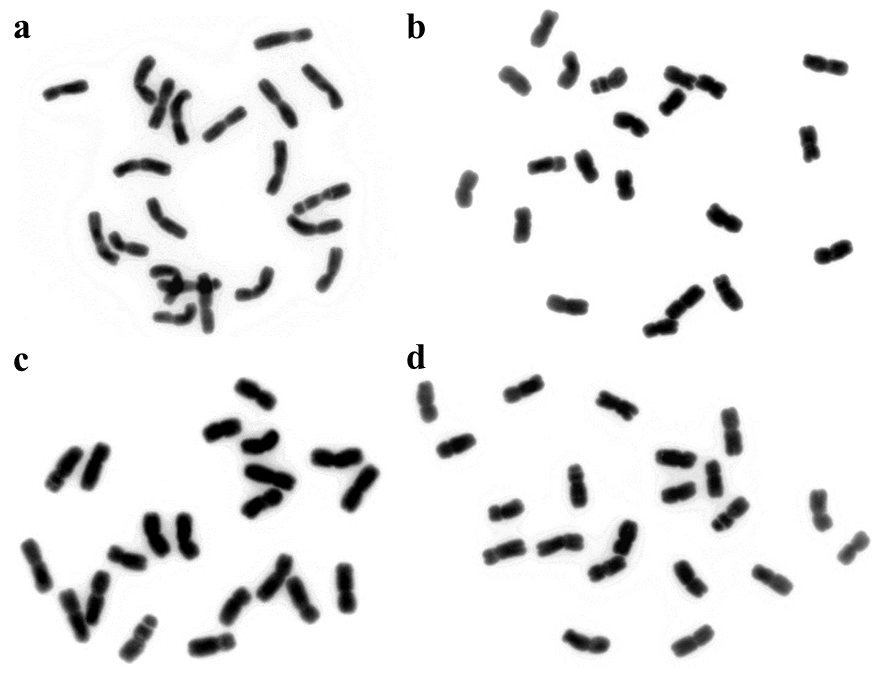 Figure S2 Examples of chromosome number observation for synthetic amphiploids. (a) Syn-TAM-3 (2n=42); (b) Syn-TAM-24 (2n=42); (c) Syn-TAM-33 (2n=42); (d) Syn-TAM-37 (2n=42). 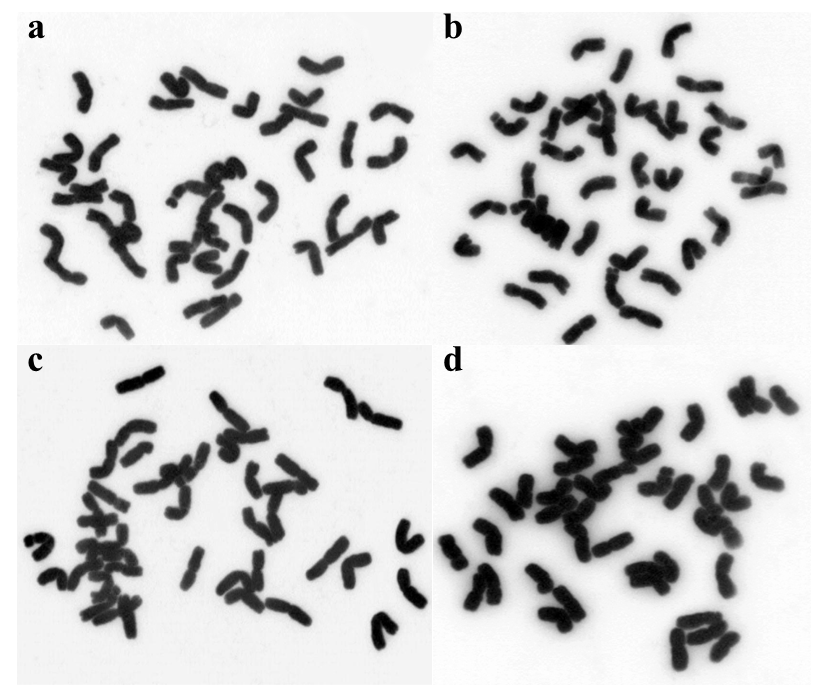 Figure S3 Plant morphology of synthetic amphiploid Syn-TAM-3 (center) and its parents T. turgidum ssp. durum AS2637 (left) and T. monococcum ssp. monococcum CItr13961 (right). 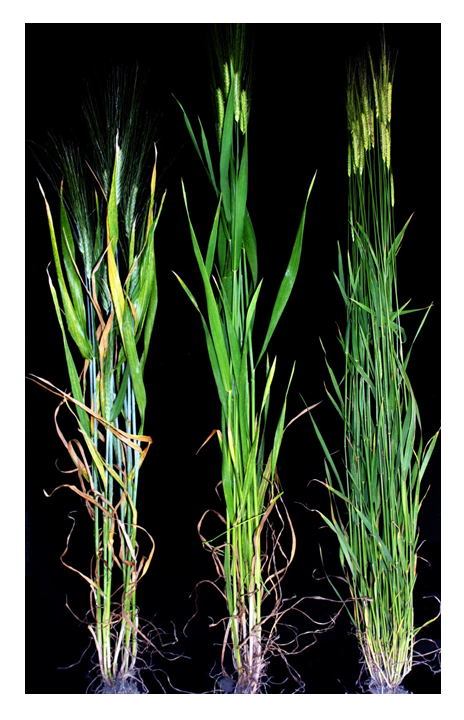 Figure S4 Chromosome pairing in pollen mother cells at meiotic metaphase I in amphiploids. (a) Syn-TAM-3 with 21 bivalents; (b) Syn-TAM-24 with 19 bivalents, 1 trivalent and 1 univalent; (c) Syn-TAM-33 with 17 bivalents, 1 trivalent, 1 univalent and 1 pentavalent; (d) Syn-TAM-37 with 19 bivalents, 1 trivalent and 1 univalent. The univalent, trivalent and pentavalent chromosome pairing is indicated by a short arrow, long arrow, and arrowhead, respectively.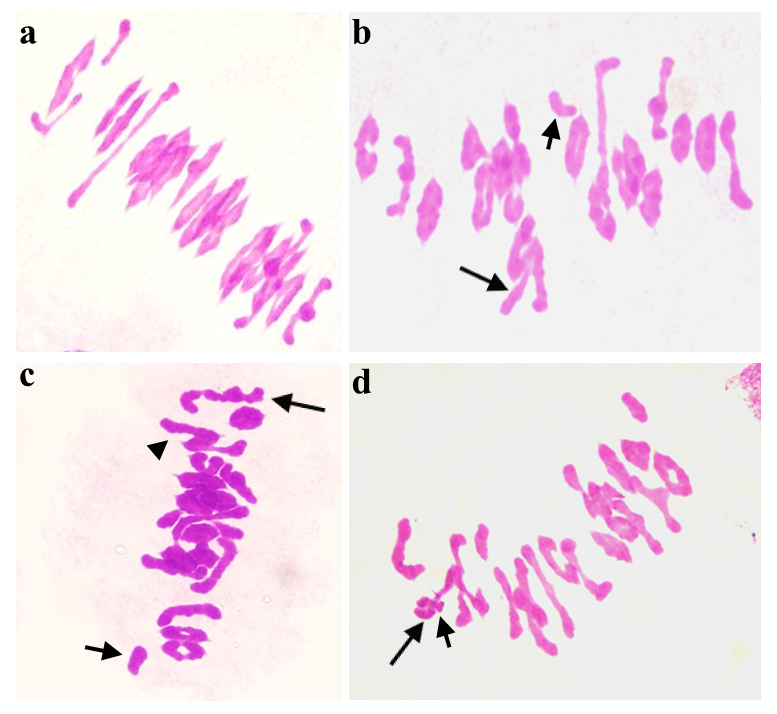 Table S1 The 156 cross combinations with crossability percentages over 5%Table S2 Crossability of 60 T. turgidum lines from five subspecies with T. monococcum ssp. monococcumTable S3 The crossability of 83 T. monococcum ssp. monococum accessions with T. turgidum linesTable S4 Production of selfed seed from colchicine treated T. turgidum × T. monococcum hybrid F1 plantsa The number of F1 hybrid seeds of T. turgidum with T. monococcum used for germination are indicated in bracketsb The number of S1 seeds of synthetic amphiploids used for germination are indicated in bracketsc Selfed S2 seeds were not obtained from the S1 plants d S1 seeds failed to germinate.Table S5 Stripe rust resistance and Glu-A1mx alleles of amphiploids and their parents  aAccording to Li et al. (2016); bN/A: we failed to differentiate the Glu-A1mx from the Glu-A1x alleles in the amphiploid background. ssp. turgidum × T. monococcum (81 combinations)AS2231-2 × CItr17652 (66.67%); AS2231-2 × PI518452 (33.33%); AS2236-2 × PI330551 (19.23%); AS2239 × CItr13962 (19.15%); AS2239 × CItr17652 (26.32%); AS2239 × PI221416 (32.35%); AS2239 × PI330551 (40.32%); AS2239 × PI355529 (17.65%); AS2239 × PI518452 (5.56%); AS2240 × PI272535 (14.29%); AS2240 × PI290509 (8.33%); AS2255 × CItr13961 (52.38%); AS2285 × CItr17652 (57.14%); AS2285 × PI290509 (20%); AS2291 × CItr13962 (15.85%); AS2291 × CItr17653 (47.14%); AS2291 × PI264935 (10%); AS2291 × PI265008 (22.22%); AS2295 × CItr13961 (30%); AS2295 × CItr13963 (43.96%); AS2295 × PI272535 (22.5%); AS2295 × PI352484 (54.55%); AS2295 × PI352486 (64.29%); AS2295 × PI355517 (45%); AS2295 × PI355543 (27.27%); AS2295 × PI377670 (27.27%); AS2296 × PI10474 (50%); AS2296 × PI266844 (43%); AS2296 × PI355519 (25%); AS2296 × PI427927 (6.25%); AS2298 × PI191096 (42.86%); AS2299 × CItr13963 (11.9%); AS2299 × PI355538 (7.14%); AS2305 × CItr13962 (16.67%); AS2305 × CItr13963 (17.5%); AS2305 × PI355517 (60.71%); AS2305 × PI355519 (14.71%); AS2305 × PI362610 (22.92%); AS2305 × PI428167 (8.33%); AS2305 × PI428173 (12.5%); AS2305 × PI428175 (36.54%); AS2308 × CItr13963 (10%); AS2308 × PI355517 (59.09%); AS2308 × PI560726 (8.33%); AS2308 × PI560727 (27.27%); AS2310 × CItr13961 (47.69%); AS2310 × PI167634 (26.67%); AS2310 × PI355517 (37.5%); AS2310 × PI355519 (39.29%); AS2310 × PI362610 (22.73%); AS2310 × PI428173 (16.67%); AS2310 × PI542473 (35%); AS2312 × PI168805 (13.16%); AS2312 × PI355519 (43.33%); AS2312 × PI362610 (63.64%); AS2313 × PI168805 (83.33%); AS2313 × PI272535 (12.5%); AS2313 × PI355519 (6.58%); AS2326 × CItr13963 (6.82%); AS2326 × PI191096 (56.25%); AS2326 × PI272535 (33.33%); AS2326 × PI355519 (31.03%); AS2326 × PI427959 (31.25%); AS2334 × PI191096 (89.29%); AS2334 × PI355519 (46.71%); AS2334 × PI355521 (29.17%); AS2378 × PI167634 (50%); AS2380 × CItr13961 (33.33%); AS2380 × CItr13963 (63.33%); AS2380 × CItr17653 (60.42%); AS2380 × PI168805 (31.25%); AS2380 × PI237659 (25%); AS2380 × PI295058 (43.75%); AS2380 × PI428161 (55.56%); AS2381 × CItr13961 (18.18%); AS2381 × PI167634 (40%); AS2381 × PI168805 (45.45%); AS2381 × PI190945 (8.33%); AS2381 × PI191381 (33.33%); AS2382 × PI355519 (13.89%); AS2382 × PI427959 (13.89%)ssp. dicoccon × T. monococcum (59 combinations)PI113963 × PI192063 (15.38%); PI113963 × PI307984 (10.71%); PI154582 × PI307984 (6.67%); PI191781 × CItr17657 (27.27%); PI191781 × PI190940 (20.21%); PI191781 × PI191098 (25.37%); PI191781 × PI266844 (37.5%); PI191781 × PI272535 ( 9.29%); PI221401 × CItr13961 (13.33%); PI221401 × PI191098 (25%); PI221401 × PI266844 (10%); PI221401 × PI272535 (32.95%); PI221403 × CItr13962 (7.76%); PI221403 × CItr17652 (21.43%); PI221403 × CItr17657 (11.76%); PI221403 × PI190946 (42.11%); PI221403 × PI289599 (18%); PI221403 × PI355543 (21.88%); PI221403 × PI377668 (11.9%); PI221403 × PI377671 (5.26%); PI221403 × PI428154 (6.67%); PI221403 × PI503874 (7.5%); PI221403 × PI584654 (26%); PI306533 × CItr17662 (16.67%); PI306533 × PI10474 (11.36%); PI352331 × PI10474 (13.04%); PI352331 × PI428175 (12.5%); PI352331 × PI584654 (25%); PI352335 × PI272535 (20.59%); PI352358 × PI272535 (25%); PI352359 × CItr17652 (23.68%); PI352359 × CItr17659 (5.88%); PI352359 × CItr17662 (30%); PI352359 × PI167589 (21.88%); PI352359 × PI190942 (10.53%); PI352359 × PI377671 (9.21%); PI352359 × PI560726 (15.38%); PI352369 × PI221416 (20.15%); PI352369 × PI355519 (20%); PI352369 × PI428161 (27.5%); PI355465 × CItr13962 (6.06%); PI355465 × PI266844 (5.56%); PI355465 × PI272535 (23.53%); PI355477 × CItr17658 (11.11%); PI355490 × PI221416 (23.91%); PI355490 × PI355519 (25.51%); PI355497 × PI289599 (15.12%); PI355507 × CItr13963 (19.12%); PI355527 × PI191098 (10.71%); PI355527 × PI584654 (20%); PI377655 × CItr17653 (78.79%); PI377655 × PI377671 (80%); PI377655 × PI560727 (27.27%); PI434998 × PI428158 (20%); PI94666 × PI355543 (6.67%); PI94670 × CItr17662 ( 25%); PI94670 × PI191098 (15.38%); PI94670 × PI503874 (13.64%); PI94675 × PI272535 (10.53%)ssp. turanicum × T. monococcum (9 combinations)PI184526 × CItr13962 (11.11%); PI211691 × PI190940 (7.69%); PI211691 × PI355519 (18.09%); PI306665 × CItr13961 (13.33%); PI306665 × PI355519 (46.3%); PI306665 × PI427959 (7.69%); PI306665 × PI428158 (25%); PI352514 × PI221416 (14%); PI352514 × PI518452 (22.73%)ssp. durum × T. monococcum (5 combinations)AS2262 × CItr13961 (44.66%); AS904 × PI190942 (44.44%); AS904 × PI191096 (18.33%); AS904 × PI355519 (45%); AS2637 × CItr13961 (26.92%)ssp. persicum × T. monococcum (2 combinations)AS2268 × CItr13962 (12.5%); AS2268 × CItr13963 (46.74%)T. turgidum ssp.                       No. of cross  combinations            No. of florets   pollinated               No. of   kernels Crossability percentage persicum21404935.00% durum851415730.54%turgidum1304844112923.31%turanicum135047615.08%dicoccon111480857211.90%Total26410810198318.34%T. monococcum GenotypesNo. of cross combinationsNo. of florets pollinatedNo. of kernelsCrossability percentage(%)PI352486114964.29%PI3524841221254.55%PI35551741145750%CItr17653525011445.6%PI190942118844.44%PI1909461381642.11%PI19109651766738.07%PI4281612582136.21%PI542473120735%CItr139611075826234.56%PI3305512883034.09%PI16880551224133.61%PI3626103923032.61%CItr13963968622232.36%PI355521124729.167%PI3555191489224527.47%PI4281752842327.38%PI5607272882427.27%PI377670122627.27%PI16763441223226.23%PI 272535120525%PI37767131443322.92%PI265008136822.22%CItr1765272946522.11%PI167589132721.88%PI1913812561221.43%PI22141653306720.3%PI3555291681217.65%PI295058240717.5%PI19094021202117.5%PI19109863044715.46%PI290509254814.81%PI272535145968814.77%CItr1765731101614.55%CItr1766251522214.47%PI266844114366314.45%PI4281583701014.29%PI35554341121513.39%PI58465451982613.13%PI560726250612%PI377668142511.9%PI1047462042411.76%PI190942138410.53%PI264935120210%PI237659250510%CItr1396211712689.55%PI5184526254187.09%PI2895997318226.92%PI42815413026.67%PI42792713226.25%PI19206336446.25%PI19094529866.12%PI428173412075.83%PI30798439255.43%PI503874411665.17%PI42816724025%PI42795912015%PI35553824624.35%CItr1765824624.35%PI28960512414.17%PI42795916486183.7%PI19091512813.57%PI27255813213.13%PI27713624812.08%CItr17659313821.45%PI435000411810.85%PI53872138200PI43500127200PI42817212800PI42816613800PI42816515000PI42815212200PI42815015400PI42814924200PI41858712400PI36261613200PI34518614800PI32343712200PI30654212800PI28606813800PI16759125000PI11943513200CItr1765412200Total26410810198318.34CombinationsGermination rate of F1 seeds (%)aNo. F1 Plants colchicine treated No. S1 seeds Germination rate of S1 seeds (%)bAS2310 × CItr13961100(18)2153100(10)AS2305 × PI355517100(13)2128100(10)PI221401 × PI191098100(6)210450(10)AS2295 × PI35551777.8(9)295100(10)AS2380 × CItr13963100(22)291100(10)AS904 × PI190942100(8)29180(15)AS2295 × PI35248690(9)27090(10)PI355465 × CItr13962100(4)268100(10)AS2637 × CItr13961100(10)266100(10)PI154582 × PI307984100(2)16550(10)AS2305 × CItr13962100(7)258100(10)AS2305 × PI289605100(1)156100(10)PI221401 × PI272535100(10)45090(10)PI377655 × CItr1765380(10)250100(10)AS2231-2 × CItr17652100(10)248100(10)PI221403 × PI266844100(1)148100(10)AS2268 × CItr13962c100(6)245100(10)cAS2305 × PI428175100(9)244100(10)AS2313 × PI16880590(20)244100(10)AS2285 × CItr17652100(10)242100(10)AS2381 × PI19094550(6)44050(10)AS2305 × PI428167100(2)13670(10)AS2310 × PI428173100(4)236100(10)PI184526 × CItr1396283(6)234100(10)PI221403 × PI190946d100(10)4330(10)dPI352358 × PI27253580(5)43380(10)PI94670 × PI518452100(1)13270(10)AS2299 × CItr1396360(5)231100(10)AS2312 × PI362610100(14)231100(10)AS2382 × PI355519100(8)229100(10)PI221401 × CItr1396150(4)22930(10)AS2231-2 × PI518452100(10)22890(10)PI221403 × CItr13962100(4)22790(10)AS2310 × PI36261080(5)424100(10)PI306533 × CItr1766287.5(8)22490(10)AS2381 × PI167634c87.5(8)22390(10)cAS2295 × PI377670100(6)222100(10)AS2380 × CItr17653100(11)22214.29(7)AS2240 × PI290509d100(4)2210(10)dAS2334 × PI355521100(7)52040(10)PI113963 × PI307984d100(3)2170(10)dPI352335 × PI27253528.6(7)21650(10)PI377655 × PI56072760(10)21660(10)AS2295 × PI272535100(9)21560(10)AS2382 × PI427959100(3)51580(10)PI355527 × CItr13962c33(3)11550(10)cAS2291 × CItr13962100(9)514100(10)AS2268 × CItr13963100(10)41370(10)AS2299 × PI355538100(2)21280(10)PI352359 × PI560726100(4)21288.89(9)PI355477 × PI266844100(1)112100(10)AS2308 × PI355517d100(13)2100(10)dAS2380 × PI168805100(5)210100(10)PI113963 × PI192063d100(4)2100(10)dPI352359 × CItr17652100(5)41060(10)AS2296 × PI10474100(5)2944.44(9)PI94670 × PI503874100(3)1966.67(9)AS2291 × PI265008100(7)37100(7)AS2308 × CItr13963100(5)2785.71(7)PI191781 × PI19109886(14)5640(6)PI221403 × PI584654d100(13)260(6)dPI94670 × PI19109875(4)1666.67(6)AS2291 × PI427959100(1)5560(5)AS2239 × PI355529c100(12)5333.33(3)cAS2310 × PI35551788.9(9)13100(3)AS2255 × CItr13961d100(10)520(2)dPI221403 × PI428154c100(2)2250(2)cAS2291 × CItr17653100(10)51100(1)AS2305 × CItr13963c100(8)31100(1)cAS2310 × PI167634c100(10)41100(1)cAS2236-2 × PI33055140(5)10 -AS2239 × CItr13962100(13)50 -AS2239 × CItr1765270(10)20 -AS2239 × PI221416100(5)20 -AS2239 × PI330551100(12)50 -AS2239 × PI435000100(1)10 -AS2239 × PI518452100(2)20 -AS2240 × PI272535100(2)20 -AS2255 × PI277136100(1)10 -AS2262 × CItr1396177.8(9)20 -AS2285 × PI290509100(6)20 -AS2291 × PI264935100(2)20 -AS2295 × CItr13961100(9)20 -AS2295 × CItr13963100(10)20 -AS2295 × PI352484100(12)20 -AS2295 × PI355543100(6)20 -AS2296 × PI191096100(1)10 -AS2296 × PI26684480(5)20 -AS2296 × PI355519100(5)20 -AS2298 × PI191096100(5)30 -AS2298 × PI355519100(2)10 -AS2305 × PI355519100(5)40 -AS2305 × PI362610100(11)20 -AS2305 × PI428173100(3)20 -AS2308 × PI560726100(2)20 -AS2308 × PI560727100(6)20 -AS2310 × PI355519100(5)30 -AS2310 × PI542473100(5)20 -AS2312 × PI16880575(4)20 -AS2312 × PI355519100(5)30 -AS2313 × PI272535100(2)30 -AS2313 × PI355519100(5)10 -AS2313 × PI427959100(1)10 -AS2326 × CItr13963100(3)20 -AS2326 × PI168805100(1)10 -AS2326 × PI190915100(1)10 -AS2326 × PI191096100(5)30 -AS2326 × PI272535100(12)20 -AS2326 × PI35551940(5)30 -AS2326 × PI427959100(5)30 -AS2334 × PI191096100(5)30 -AS2334 × PI35551994.12(17)50 -AS2378 × PI16763470(8)20 -AS2380 × CItr13961100(16)40 -AS2380 × PI23765980(5)20 -AS2380 × PI42816155.6(9)20 -AS2381 × CItr13961100(8)20 -AS2381 × PI168805100(10)20 -AS2381 × PI19138191.67(12)30 -AS2382 × CItr13961100(2)20 -AS2382 × PI266844100(1)10 -AS904 × PI19109650(4)20 -AS904 × PI355519100(10)30 -PI113963 × CItr1765250(4)20 -PI191781 × CItr17657100(12)20 -PI191781 × PI19094020(5)10 -PI191781 × PI266844100(5)30 -PI191781 × PI272535100(13)20 -PI211691 × PI190940100(2)20 -PI211691 × PI35551925(4)10 -PI221401 × PI26684466.67(3)20 -PI221403 × CItr17652100(5)20 -PI221403 × CItr17657100(4)10 -PI221403 × PI272558100(1)10 -PI221403 × PI289599100(9)20 -PI221403 × PI35554380(5)20 -PI221403 × PI377668100(5)20 -PI221403 × PI377671100(2)10 -PI221403 × PI503874100(3)20 -PI306665 × CItr1396150(4)20 -PI306665 × PI35551980(5)20 -PI306665 × PI42815860(5)20 -PI352331 × PI1047466.7(6)20 -PI352331 × PI428175100(4)20 -PI352331 × PI584654100(5)30 -PI352359 × CItr1765950(2)20 -PI352359 × CItr1766280(5)20 -PI352359 × PI167589100(5)20 -PI352359 × PI37767120(5)20 -PI352369 × PI22141680(5)20 -PI352369 × PI355519100(5)20 -PI352369 × PI428161100(5)20 -PI352514 × PI51845240(5)20 -PI355465 × PI27253540(5)20 -PI355477 × CItr17658100(2)20 -PI355490 × PI35551920(5)10 -PI355507 × CItr1396388.9(9)40 -PI355527 × PI191098100(3)20 -PI355527 × PI584654100(5)20 -PI434998 × PI428158100(4)20 -PI94666 × PI355543100(2)10 -PI94670 × CItr17662100(5)20 -PI94675 × PI27253575(4)20 -Amphiploid codeCross combinationsSeedling stage ITsSeedling stage ITsSeedling stage ITsAdult stage ITsAdult stage ITsAdult stage ITsGlu-A1mx allelesGlu-A1mx allelesAmphiploid codeCross combinationsT. turgidumT. monococcumamphiploidsT. turgidumT. monococcumamphiploidsT. monococcumaamphiploidsbSyn-TAM-1AS2231-2 × CItr17652473321Glu-A1m-d N/ASyn-TAM-2AS2231-2 × PI518452422322Glu-A1m-dGlu-A1m-dSyn-TAM-3AS2637 × CItr13961163221Glu-A1m-cGlu-A1m-cSyn-TAM-4AS2285 × CItr17652473621Glu-A1m-dGlu-A1m-dSyn-TAM-5AS2291 × CItr13962563622Glu-A1m-dGlu-A1m-dSyn-TAM-6AS2291 × CItr17653563622Glu-A1m-dGlu-A1m-dSyn-TAM-7AS2291 × PI265008 563611Glu-A1m-dGlu-A1m-dSyn-TAM-8PI94670 × PI503874949929Glu-A1m-dGlu-A1m-dSyn-TAM-9PI94670 × PI518452929929Glu-A1m-dGlu-A1m-dSyn-TAM-10PI154582 × PI307984 634921Glu-A1m-dGlu-A1m-dSyn-TAM-11PI191781 × PI191098 433311Glu-A1m-dGlu-A1m-dSyn-TAM-12PI221401 × CItr13961666323Glu-A1m-cGlu-A1m-cSyn-TAM-13PI221401 × PI191098 633311Glu-A1m-dGlu-A1m-dSyn-TAM-14PI221401 × PI272535 634311Glu-A1m-dGlu-A1m-dSyn-TAM-15PI221403 × CItr13962666626Glu-A1m-dGlu-A1m-dSyn-TAM-16PI221403 × PI266844 644614Glu-A1m-dGlu-A1m-dSyn-TAM-17PI306533 × CItr17662677913Glu-A1m-dGlu-A1m-dSyn-TAM-18PI352335 × PI272535 232211Glu-A1m-dGlu-A1m-dSyn-TAM-19PI352359 × PI560726969926Glu-A1m-f  N/ASyn-TAM-20PI355465 × CItr13962264222Glu-A1m-dGlu-A1m-dSyn-TAM-21PI355477 × PI266844 443811Glu-A1m-dGlu-A1m-dSyn-TAM-22PI377655 × CItr17653666621Glu-A1m-dGlu-A1m-dSyn-TAM-23PI377655 × PI560727619627Glu-A1m-f  N/ASyn-TAM-24PI184526 × CItr13962464222Glu-A1m-dGlu-A1m-dSyn-TAM-25AS2295 × PI272535 232212Glu-A1m-dGlu-A1m-dSyn-TAM-26AS2295 × PI352486222211Glu-A1m-d N/ASyn-TAM-27AS2295 × PI355517221221Glu-A1m-bGlu-A1m-bSyn-TAM-28AS2295 × PI377670221211Glu-A1m-dGlu-A1m-dSyn-TAM-29AS2299 × CItr13963432421Glu-A1m-d N/ASyn-TAM-30AS2299 × PI355538432411Glu-A1m-dGlu-A1m-dSyn-TAM-31AS2305 × CItr13962472421Glu-A1m-d N/ASyn-TAM-32AS2305 × PI289605 412411Glu-A1m-e N/ASyn-TAM-33AS2305 × PI355517423421Glu-A1m-bGlu-A1m-bSyn-TAM-34AS2305 × PI428167413411Glu-A1m-d N/ASyn-TAM-35AS2305 × PI428175421421Glu-A1m-c N/ASyn-TAM-36AS2308 × CItr13963233221Glu-A1m-dGlu-A1m-dSyn-TAM-37AS2310 × CItr13961462422Glu-A1m-cGlu-A1m-cSyn-TAM-38AS2310 × PI355517423422Glu-A1m-bGlu-A1m-bSyn-TAM-39AS2310 × PI362610422412Glu-A1m-e N/ASyn-TAM-40AS2310 × PI428173414412Glu-A1m-c N/ASyn-TAM-41AS2312 × PI362610422411Glu-A1m-e N/ASyn-TAM-42AS2313 × PI168805 432412Glu-A1m-dGlu-A1m-dSyn-TAM-43AS2380 × CItr13963432422Glu-A1m-dGlu-A1m-dSyn-TAM-44AS2380 × CItr17653462422Glu-A1m-dGlu-A1m-dSyn-TAM-45AS2380 × PI168805 433412Glu-A1m-dGlu-A1m-dSyn-TAM-46AS2382 × PI355519423411Glu-A1m-d N/ASyn-TAM-47PI94670 × PI191098931912Glu-A1m-dGlu-A1m-dSyn-TAM-48PI352359 × CItr17652978926Glu-A1m-dGlu-A1m-dSyn-TAM-49AS2296 × PI10474212212Glu-A1m-d N/ASyn-TAM-50AS2382 × PI427959413412Glu-A1m-d N/ASyn-TAM-51AS2381 × PI190945436422Glu-A1m-d N/ASyn-TAM-52AS2268 × CItr13963433422Glu-A1m-d N/ASyn-TAM-53AS904 × PI190942917621Glu-A1m-dGlu-A1m-dSyn-TAM-54AS2291 × PI427959512612Glu-A1m-d N/ASyn-TAM-55PI352358 × PI272535433611Glu-A1m-dGlu-A1m-dSyn-TAM-56AS2334 × PI355521463421Glu-A1m-hGlu-A1m-h